Tritií- hT, 9Prodávající:	A.M.I. - Analytical Medical Instruments, s.r.o.se sídlem: Praha 7, Letohradská 3, PSČ 170 00 IČ: 63983524 DIČ: CZ63983524zapsán v obchodním rejstříku vedeném Městským soudem v Praze, oddíl C, vložka 40068 bankovní spojení: č.ú. [2104416851/2700], vedený u UniCredit Bank Czech Republic and Slovakia a.s., BB Centrum, budova FILADELFIE, Želetavská 1525/, 140 92 Praha 4 zastoupen: Mgr. Lukášem Macháčkem, MBA jednatelem (dále jen „prodávající)aKupující:	Nemocnice Třinec, příspěvková organizacese sídlem: Kaštanová 268, Dolní Líštná, 739 61 Třinec IČ: 00534242 DIČ: CZ00534242zapsán v obchodním rejstříku vedeném Krajským soudem v Ostravě, oddíl Pr, vložka 908bankovní spojení: 29034781/0100zastoupen: Ing. Tomášem Stejskalem, ředitelem(dále jen „kupující)I.Předmět smlouvyNa základě této smlouvy se prodávající zavazuje dodávat kupujícímu na základě jeho objednávek zboží, které je specifikováno v příloze č. 1 této smlouvy (dále jen ,^boží) a převádět na kupujícího vlastnické právo ke zboží. Spolu se zbožím budou kupujícímu předány také tyto dokumenty: návod ke zboží v českém jazyce, prohlášení o shodě, atesty, certifikáty a dodací list.Kupující se na základě této smlouvy zavazuje zaplatit prodávajícímu kupní cenu zboží specifikovanou v či.této smlouvy.II.Kupní cena zbožíKupní cena zboží je specifikovaná v příloze č. 1 této smlouvy, tato příloha tvoří nedílnou součást této smlouvy, (kupní cena je uvedena bez DPH, jakož i včetně DPH). Kupní cena je konečná a nepřekročitelná s tím, že navýšení je možné pouze o míru inflace. V kupní ceně zboží je zahrnuto dodání zboží kupujícímu do místa plnění a předání všech dokladů potřebných pro jeho řádné užívání (čl. I. odst. 1 této smlouvy).Kupní cena zboží bude kupujícím uhrazena na základě faktury vystavené prodávajícím. Prodávající je oprávněn vystavit fakturu až po řádném dodání zboží kupujícímu, předání všech dokladů potřebných pro jeho řádné užívání (čl. I. odst. 1 této smlouvy). Faktury budou vystavovány k jednotlivým dodacím listům, a to na adresu kupujícího uvedenou v záhlaví této smlouvy. Faktura je splatná do 60 dnů po doručení faktury kupujícímu, a to na bankovní účet prodávajícího, který je uveden v záhlaví této smlouvy. Faktura musí mít náležitosti stanovené platnými právními předpisy, jinak je kupující oprávněn tuto fakturu prodávajícímu vrátit. Splatnost faktury tak v případě vrácení faktury začíná běžet až ode dne doručení nové faktury se všemi náležitostmi stanovenými platnými právními předpisy.Nezaplatí-li kupující prodávajícímu kupní cenu zboží řádně a včas, zavazuje se kupující zaplatit prodávajícímu zákonný úrok z prodlení, a to až do úplného zaplacení dlužné částky.III.Objednávky, doba a místo plnění Prodávající se zavazuje dodávat kupujícímu zboží na základě jeho objednávek, které mohou být uskutečněny písemně, nebo telefonicky na tel. č. +420 257 325 606, nebo faxem na č. +420 257 326 855, nebo e-mailem na e-mail: logistika@amimedical.cz. Doručením objednávky prodávajícímu je mezi prodávajícím a kupujícím uzavřena dílčí kupní smlouva.Prodávající se zavazuje předat zboží kupujícímu nejpozději do 2 pracovních dnů od doručení objednávky prodávajícímu; v naléhavém případě (např. ohrožení zdraví pacienta) do 24 hodin od doručení objednávky (v objednávce musí být v tomto případě uvedeno: Naléhavý případ!'j. Za předání zboží se považuje jehododání na adresu: centrální sklad zásobování Nemocnice Třinec, p.o., Kaštanová 268, Dolní Líštná, 739 61 Třinec, předání všech dokladů potřebných pro jeho řádné užívání (čl. I. odst. 1 této smlouvy) a podpis dodacího listu kupujícím.Předání zboží je možno provést v pracovních dnech v době od 7 - 14 hodin; v naléhavých případech i mimo tuto dobu. Prodávající je povinen kupujícímu oznámit předání zboží, a to alespoň dva pracovní dny předem; to neplatí v naléhavých případech. Oznámení provede na tel. č. 558 309 742, 558 309 747.Kupující není povinen převzít zboží, které vykazuje byť jen drobné vady.Prodávající, pokud je to možné, je povinen zajistit, aby hmotnost každého balení zboží nepřekročila 15 kg.Nedodá-li prodávající kupujícímu zboží řádně a včas, objedná kupující dané zboží u jiného dodavatele. Prodávající se v tomto případě zavazuje zaplatit kupujícímu smluvní pokutu ve výši rozdílu kupní ceny zboží smluvené s prodávajícím a kupní ceny zboží od náhradního dodavatele. Nárok na náhradu škody není ujednáním o smluvní pokutě dotčen, přičemž výše smluvní pokuty není limitací náhrady škody.Strany této smlouvy berou bez výhrad na vědomí, že smlouva podléhá uveřejnění v registru smluv podle z.č. 340/2015 Sb. o registru smluv. Stejně tak podléhají uveřejnění i jednotlivé potvrzené objednávky, pokud bude předmět plnění na každé jednotlivé objednávce vyšší než 50.000,--Kč bez DPH. Uveřejnění zajistí kupující.IV.Nebezpečí škody na zbožíNebezpečí škody na zboží přechází z prodávajícího na kupujícího okamžikem předání zboží (čl. III. odst. 2 této smlouvy).V.Odpovědnost za vady zbožíProdávající se zavazuje dodat kupujícímu zboží v kvalitě, jež bude v souladu s příslušnými platnými právními předpisy a technickými či jinými normami, a to jak v České republice, tak i v zemi výrobce zboží.Prodávající poskytuje kupujícímu záruku na zboží. Záruční doba je expirační doba uvedená na obalu zboží. Expirační doba nesmí být v době předání zboží (čl. III. odst. 2 této smlouvy) kratší než 6 měsíců. Pokud je tato expirační doba kratší, není kupující povinen toto zboží převzít.Kupující je povinen reklamovat vady zboží písemně, nebo faxem na č+420 257 326 855, nebo e-mailem na e-mail: logistika@amimedical.cz .(případě nouze i telefonicky na tel. č+420 257 325 606), a to neprodleně po jejich zjištění, nejpozději do konce expirační doby uvedené na obalu zboží. Prodávající je povinen zahájit odstraňování vady neprodleně po obdržení reklamace, nejpozději však do tří pracovních dnů od uplatnění reklamace. Prodávající je povinen vyřídit reklamaci nejpozději do 30 dnů od uplatnění reklamace. Pokud prodávající reklamaci v této lhůtě nevyřídí, je kupující oprávněn buď od dílčí kupní smlouvy odstoupit (čl. III. odst. 1 této smlouvy) anebo požadovat dodání nového zboží.VI.Doba trvání smlouvyTato smlouva se uzavírá na dobu 24 měsíců od uzavření smlouvy.Kterákoli ze smluvních stran je oprávněna tuto smlouvu písemně vypovědět, a to i bez udání důvodu. Výpovědní doba je jeden měsíc a začíná běžet prvním dnem měsíce, který následuje po měsíci, ve kterém byla výpověď doručena druhé smluvní straně.VII.Salvatorní klauzuleJe-li nebo stane-li se některé ustanovení této smlouvy neplatné či neúčinné, nedotýká se to ostatních ustanovení této smlouvy, která zůstávají platná a účinná. Smluvní strany se v tomto případě zavazují dohodou nahradit ustanovení neplatné či neúčinné novým ustanovením platným a účinným, které nejlépe odpovídá původně zamýšlenému účelu ustanovení neplatného či neúčinného. Do té doby platí odpovídající úprava platných obecně závazných právních předpisů ČR.VIII.Závěrečná ustanovení1. V rámci smluvní volnosti se smluvní strany dohodly na následujícím postupu při doručování písemností dle této smlouvy:Veškeré písemnosti se druhé smluvní straně (dále jen ”adresát’) doručují na adresu uvedenou v záhlaví této smlouvy, nebude-li adresátem písemně sdělena jiná adresa pro doručování písemností.Písemnost odesílaná prostřednictvím provozovatele poštovních služeb, která je adresátovi odesílaná jako doporučená zásilka, doporučená zásilka s dodejkou nebo doporučená zásilka s dodáním dovlastních rukou adresáta (vše dále jen ”zásilka”) se považuje za doručenou (a tedy i převzatou adresátem) pátým pracovním dnem, který následuje po dni odeslání zásilky, i když se adresát o jejím odeslání vůbec nedozví. Pokud si adresát zásilku převezme anebo odepře převzetí zásilky, a pokud se tak stane dříve, než pátým pracovním dnem, který následuje po dni odeslání zásilky (případně pokud se tak stane pátým pracovním dnem, který následuje po dni odeslání zásilky), považuje se za den doručení zásilky (a tedy i převzetí adresátem) den převzetí zásilky adresátem, resp. den odepření převzetí zásilky adresátem. Pokud si adresát zásilku převezme anebo odepře převzetí zásilky, a pokud se tak stane později, než pátým pracovním dnem, který následuje po dni odeslání zásilky, považuje se za den doručení zásilky (a tedy i převzetí adresátem) pátý pracovní den, který následuje po dni odeslání zásilky.Obě smluvní strany jsou povinny oznámit si jakoukoliv změnu údajů uvedených v záhlaví této smlouvy, a to písemně bez zbytečného odkladu poté, kdy se o příslušné změně doví.Právní vztahy touto smlouvou neupravené se řídí zejm. § 2079 a násl. zák.č. 89/2012 Sb., v platném znění.Pro projednávání a rozhodnutí sporů vyplývajících z této smlouvy je místně příslušný Okresní soud ve Frýdku-Místku, je-li v prvním stupni věcně příslušný okresní soud, resp. Krajský soud v Ostravě, je-li v prvním stupni věcně příslušný krajský soud (ujednání dle § 89a o.s.ř.).Tato smlouva nabývá platnosti dnem jejího podpisu oběma smluvními stranami.Tato smlouva se vyhotovuje ve dvou stejnopisech s platností originálu, z nichž každá smluvní strana obdrží po jednom vyhotovení.Změny a doplňky této smlouvy mohou být prováděny na základě dohody obou smluvních stran a jsou platné pouze v písemné podobě.Příloha č. 1 je nedílnou součástí této smlouvy.Kupující je oprávněn zveřejnit na svých webových stránkách (interních a externích) veškeré údaje z této smlouvy. Zveřejnění se týká zejména těchto údajů: identifikace prodávajícího, specifikace zboží, kupní ceny zboží apod.Smluvní strany shodně prohlašují, že tato smlouvaje uzavřena podle jejich pravé a svobodné vůle, nikoliv v tísni, za nápadně nevýhodných podmínek, což stvrzují svými vlastnoručními podpisy.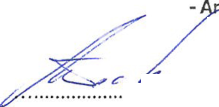 Příloha č.2.1. K Rámcové kupní smlouvěpopisJMNmnožství/JMNcena bez DPH/JMNVýše DPH (sazba 15%;21 %Cena celkem za objem bez DPHCena celkem za objem vč. DPHpočet kusů v baleníkatalogovéčísloEAN kódKatétr odsávacíks36 900Katétr močový bez balónku rovný, 40cmks300Katétr močový bez balónku zahnuty, 40cmks100Katétr močový s balónkem rovný, permanentníks5 900Katétr močový s balónkem zahnuty, permanentníks3 400Endotracheální rourky s manžetouks5 200Endotracheální rourky bez manžetouks400Žaludeční sondy bez mandrénuks2 200Rektální rourkaks600Trojcestný kohoutks20 300Přerušovač sání tzv. „Fingertipks1 200Souprava pro odběr tracheálního sekretuks100Bezjehlový vstupks28 800Filtr bakteriální a vírový pro umělou ventilaci pro dospěliks10 100Filtr bakteriální a vírový se zvlhčovačem pro umělou verks2 300Flex spojka 15F-22M s otočným konektorem (portem), vrapovanáks2 000Flex spojka 15F-22M s otočným konektorem (portem), pevnáks80025,21 Kč21%20 168,00 Kč24 403,28 Kč50038-61-3265 055 788 737 626Okruh dýchacíks2 50045,12 Kč21%112 800,00 Kč136 488,00 Kč40R13038 681 299 503 537Cévka kyslíková (kyslíkové brýle)ks3 000Cévka kyslíková (kyslíkové brýle) sterilníks4 000Kyslíková maska pro dospělé s hadičkouks1 200Nebulizátor s kyslíkovou maskou pro dospěléks2 000Uzávěr LL kombi, červenýks160 000Pinzeta jednorázová umělohmotnáks4 000